Breakfast Club and After School Club Registration Form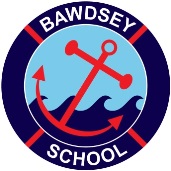 Childs Name:………………………………………DOB ………………..Class………………Childs Name:………………………………………DOB ………………..Class………………Childs Name:………………………………………DOB ………………..Class………………Address:………………………………………………………………………………………………………………………………………………………………………………………………………………………………………………..Postcode…………………………………………..Contact details:Name:………………………………………………………………………or………………………………………………………………………Email:……………………………………………………………………….or………………………………………………………………………Tel No/Mobile………………………………………………………… or………………………………………………………………………Other Emergency contact: Name………………………………………………….Tel/No:…………………………………………Relationship to Child(ren)……………………………………………………………………………………………………………………Please advise of any medical needs, or dietary issues………………………………………………………………………………………………………………………………………………………………………………………………………………………………………………………………………………………………………………………..We are happy that this information is held by the school for Breakfast and After School Club staff Signed ………………………………………………………………..Date……………………………………………………………………..We agree to the terms and conditions of the Charges and Remissions Policy including notice required for cancellation, emergency places and late collection. Signed…………………………………………………………………Date……………………………………………………………………….My child may be collected by the following people:Full Name…………………………………………………………….Relationship to child………………………………………………Full Name…………………………………………………………….Relationship to child………………………………………………